Fulton Telephone Company names new managementBy ADAM ARMOUR News CoordinatorJul 19, 2017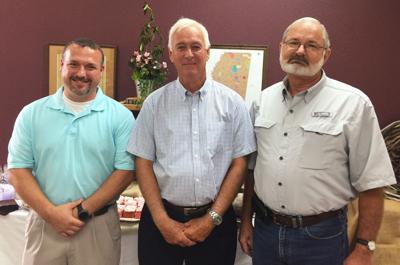 Fulton Telephone Company has named Eddie Hardin, right, as the company’s new manager, replacing Jerry McGee, center, who retired late last month. The company also named Kevin Timmons, left, as its new assistant manager.Fulton Telephone Company has named longtime employee Eddie Hardin as the company’s new manager, succeeding Jerry McGee, who retired late last month.In addition to Hardin’s promotion, the company has also named Kevin Timmons as its new assistant manager.Timmons joined the company in 2002 and currently serves as network administrator. He is currently in charge of overseeing network infrastructure for FTC, Bruce Telephone and Mound Bayou telephone companies. All three companies are subsidiaries of Fail Telecommunications Corporation.